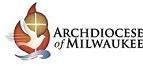 Archdiocese of Milwaukee 175th AnniversaryMiddle School Unit Theme 7:  Vatican II and its ImpactEssential Question:  How have people/events in Wisconsin history influenced the creation, evolution, and priorities of the Archdiocese of Milwaukee?Key Understandings: This was a time of social unrest that tested the church and its commitment to CST.Vatican II resulted in significant changes in how Catholics worship.Suggested Activities:Research significant people/events in this time period and identify the elements of each that aligned or conflicted with Catholic Social Teachings:Civil Rights MovementVietnam War Archbishop William Cousins (1959-1977)Compare and contrast the celebration of liturgy and sacraments pre-Vatican II and post-Vatican II.  Interview family members or family friends about Vatican II changes in the liturgy and sacraments.Interview your pastor or other priest about their experiences leading a parish before and after Vatican IIResearch the reasons changes were made to the liturgy and sacraments resulting from Vatican IIResearch the life and reign of Pope John XXIII to better understand Vatican II.How did Archbishop Cousins implement changes directed by the council within the archdiocese?Create a visual representation to show the impact of Vatican II on the celebration of liturgy and sacraments.  Look at the design and architecture of churches build after Vatican II.  Summarize how the design of churches changed from pre-Vatican churches and explain the reasoning behind those changes (the way liturgy/sacraments are celebrated, multicultural influences, and artwork).Contact a local church architect and interview him/her about the architectural changes in church design over the past 100 years.Identify and analyze the role of influential leaders in the archdiocese who promoted and brought awareness to equality and service to the increasing diversity of the community. (Fr. James Groppi; Br. Booker Ashe, OFM Cap.; Lincoln and Julia Valle; Fr. James Duffy; Mr. Harry John)Assessment:Write an editorial in support of the church’s views on racial equality based on Catholic Social Teachings.Create a presentation (written, pictorial, oral) that summarizes the impact of a significant person or event (from activities above) on the Catholic Church and Catholics in the Archdiocese of Milwaukee.Discuss who the audience might be for the information.Determine (by teams or as a class) how the information will be shared with the target audience.  This can be done collaboratively or you may have predetermined options.Provide clear criteria (rubric) for the final product.  Correlate the criteria to history, ELA and CST standards outlined in the unit plan.Produce a video or other multimedia presentation that is directly related to a key understanding in a unit theme. (See Rubric, Video Guidelines and Application below)Reflection:Reflect on the changes Vatican II brought to the celebration of the liturgy and sacraments.  As you experience liturgy and sacraments, how do those changes impact the way you receive and participate in your faith.Resources:Historical Overview of the Archdiocese of Milwaukee including articles and archival documents.View Original Historical Documents – Original documents- letters, speeches, etc.Video Rubric   Archdiocese of Milwaukee 175th Video Submission ApplicationVideo Guidelines and Submission Process